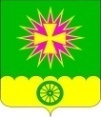 АДМИНИСТРАЦИЯ Нововеличковского сельского поселения ДИНСКОГО райОНАПОСТАНОВЛЕНИЕот 09.04.2019							                          № 72станица НововеличковскаяО завершении отопительного сезона 2018-2019 годов на территории Нововеличковского сельского поселения Динского районаНа основании пункта 4 статьи 8 Устава Нововеличковского сельского поселения Динского района, в соответствии с постановлением Правительства РФ от 6 мая 2011 года № 354 "О предоставлении коммунальных услуг собственникам и пользователям помещений в многоквартирных домах и жилых домов", в связи с установившейся среднесуточной температурой наружного воздуха выше + 8 °С в течении 5 суток подряд п о с т а н о в л я ю:	1. Теплоснабжающему предприятию МУП ЖКХ «Нововеличковское» (Кривоус) прекратить подачу тепловой энергии в жилые дома и муниципальные учреждения, расположенные на территории Нововеличковского сельского поселения Динского района, с 00 час. 00 мин. 15 апреля 2019 года.2. Начальнику отдела ЖКХ, малого и среднего бизнеса администрации Нововеличковского сельского поселения В.В. Токаренко, совместно с главным инженером МУП ЖКХ «Нововеличковское»           А.А. Миронковым провести обследование котельных, подводящих коммуникационных сетей и приступить с 01.05.2019 года к проведению работ по подготовке объектов теплоснабжения к отопительному сезону 2019-2020 годов.	3. Отделу по общим и правовым вопросам администрации Нововеличковского сельского поселения Динского района (Калитка) разместить настоящее постановление на официальном сайте Нововеличковского сельского поселения Динского района.	4. Контроль за выполнением постановления оставляю за собой5. Постановление вступает в силу со дня его официального опубликования.Исполняющий обязанности главыНововеличковского сельского поселения				       И.Л. Кочетков